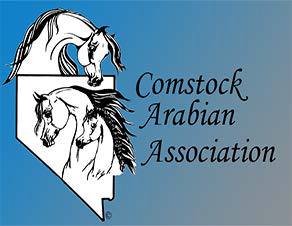 2024 Comstock Arabian Association Spring Fiesta Value Horse Show 
May 3-5, 2024, Reno-Sparks Livestock Events Center 
Sponsorship FormSponsor Name:	Business/Farm Name: 	Address:	City:	State:	Zip: 	Telephone:	Email: 		Gold Sponsorship: $300.00 x		= $	Includes Full Page Color Ad in Program, 1 Banner Display in Main Arena, 4 championship class sponsors & 2 regular class sponsors	Silver Sponsorship:	$200.00 x	= $	Includes Full Page Color Ad in Program, Banner Display in Main Arena, 2 championship class sponsors & 2 regular class sponsors	Platinum Sponsorship:	$100.00 x	= $	Includes Full Page Black & White Ad in program, 1 championship class sponsor, & 1 regular class sponsor  	Back Cover Full Page Color Ad - 11" x 8":	Half Page Color Ad - 5.5" x 8":	Half Page Black & White Ad - 5.5" x 8":	Championship Class Sponsor:	Regular Class Sponsor:$250.00 x	= $	$40.00 x	= $	$30.00 x	= $	$60.00 x	= $	$40.00 x	= $	  ______Business Card Size Ad:	  $10.00 x	=  $	Color OR Black and White camera-ready ads (.jpg or .pdf file ONLY) Management reserves the right to refuse any ad not camera readySponsor Selection, Ad or Business Card and PaymentAppreciated by April 19, 2024 to:
Dawn Staudt-Vanek
1117 Cortez Lane
Gardnerville, NV 89410(Questions: jdvanek@hotmail.com or 408-375-1041)If sponsoring a class and prefer to sponsor a specific class number, please add the class number below.Academy Class(es) 	 Amateur Class(es) 	 Dressage Class(es) 	 English Class(es) 	 Halter Class(es) 	 Junior Class(es) 	 Open Class(es) 	 Sport Horse Class(es) 	 Western Class(es) 	*Please do not write belowBusiness Card enclosed	Camera Ready Ad Enclosed	Check #	Amount enclosed $	Non Profit NR C 1481-1965 Nevada